Royal Oak Middle School PTSA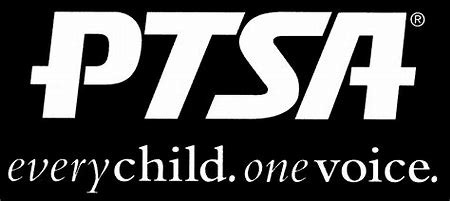 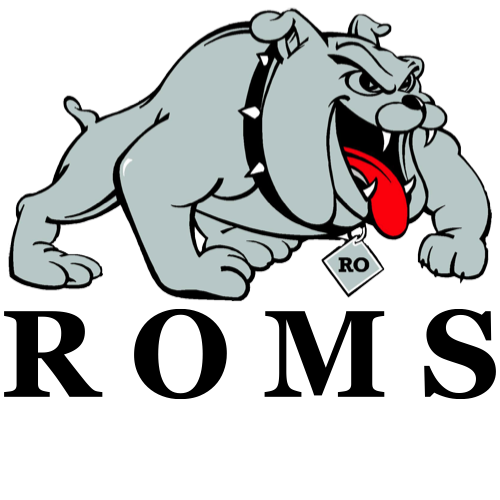 May 18, 2020Meeting Agenda (held via Zoom)Attendees:  Michelle Vinluan, Jason Vinluan, Jennifer Rossbach, Sarah Garcia, Joaquin Garcia, Mary Anne VanHaitsma, Lori Klopfenstein, Todd Noonan, Megan O’Shea, Amy Garnier, Peter Haun, Bridget Nelson, Marshan Taylor, Elizabeth Mulheisen, Melanie Macey Rose Castilla, Jane Bofferding, Emily BergtQuorum is met (7 members constitutes quorum)Call to OrderCalled to order at 7:00 PMSaid pledge of allegianceSecretary’s Report – Jason VinluanJennifer Rossbach made a motion to approve the December 2019 minutes, Sarah Garcia seconded it.  Motion approved by all.  Treasurer’s Report – Sarah GarciaSarah shared financials.  No activity in April 2020.  Jennifer Rossbach asked what will happen with the Washington DC funds being that the trip is cancelled.  Sarah responded that the funds donated from the PTA (Dawg Walk) will be refunded to the PTA.  There was not a 7th grade dance, receipts have not been submitted for the 6th grade dance.  There will not be an 8th grade dance nor breakfast.  All of those funds will carry over to next year.There is a lot of money left in the EFS line that will carry over to next school year.Amy Gaynier asked where the funds to pay for 8th grade signs are being taken.  Sarah reported from 8th grade dance and breakfast totaling $3,000.  Melanie Macey asked if it was pre-approved.  Sarah reported that the executive board voted and unanimously approved this.  		The end of the year balances from checking and savings account is $42,000.Elizabeth Mulheisen asked if we could carry over funds (thought we could not as a non-profit) and when will it be decided how fundraising will work next year being that there is a high balance.  Sarah replied that we can carry the money over and fundraising can continue in future.  Jennifer Rossbach asked if we will need to fundraise and/or if we can fundraise being that we have high balance that will be carried over.  Mary Anne VanHaistma answered that we can have the money carry over and can continue to fundraise, but may want to consider that there could be less families and businesses able to donate in the upcoming year.  Todd will address in the Principal’s report, but we will have extra funds in the budget if it is not used for anything else this year.  Michelle Vinluan added that there have not been any decisions made regarding fundraising nor what carried over funds will be used for and that this will be discussed/decided on at future PTA meetings.  Principal’s Report – Todd NoonanFamilies and Teachers have been great adapting to distance learning.  Mr. Noonan recognizes all of the extra work on families and he sincerely appreciates it.   The teacher appreciation gifts were great and valued!Todd Noonan complimented staff and students, reporting that there has been 91-92% engagement in all classes (disengagement is being measured by two or more teachers reporting that a specific student is not engaged in learning in their class).The district and ROMS will start exploring adult and student restorative circles via a live online environment, headed by Nicole Reynolds (Restorative Practices Facilitator).  Dawg Walk DC funds will be returned to the PTA (may be legal reasons the funds are not able to be returned to families) and needs to stay within the PTA budget.  Todd Noonan asked if anyone has received their refund from the cancelled Washington DC Trip.  Joaquin Garcia said he spoke with Worldstrides who said they would be returned by July 1.  Peter Haun asked what will be done with the extra funds, having assumed it might be returned to families.  Todd Noonan replied that, as in past years, Dawg Walk earnings for students who opted out were returned to the PTA.  Megan O’Shea asked if the money returned can be donated to another PTA (ROHS)…she will look into this.  Jennifer Rossbach responded that she feels for the 8th graders, but the Washington DC fund was set up to be returned to the PTA, if unused.  Michelle added that it was created in this way, years before.  Peter Haun confirmed that it is three years of fundraising that will be returned and asked what the amount is.  Sarah answered that it is $21,000.  Mary Anne VanHaitsma explained that circumstances are unusual and asked if families were expecting that fundraising to be returned.  Todd Noonan answered that one family had reached out to him iwith the expectation that it was going to be returned, but he nor Michelle Vinluan have heard from any others.  Peter Haun asked what will be done with the returned funds.  Michelle Vinluan answered that it could stay within the Washington DC Scholarship fund set up earlier in the year, but would need to be discussed and voted by the board and/or PTA membership.  Jennifer Rossbach shared that it may be used for upcoming Dawg Walks that will be much different than in past, in keeping socially distanced.  Todd reported that 6th grade camp for 20-21 will, likely, be cancelled.  Amy Gaynier asked if camp could be postponed.  Todd Noonan answered that it will not be.  Todd suggested that he and the PTA may want to start exploring when the Dawg Walk will/can be held, as it likely won’t be able to occur in October (when scheduled).  Michelle answered that some of the chairs were not present at the meeting, therefore she would email to plan a time to discuss further.  Jennifer Rossbach shared that the Dawg Walk may be a hybrid of virtual and in person events.  Todd responded that we will have to wait and see. Mary Anne VanHaitsma asked about summer learning opportunities.  Todd answered the district will be offering a completely remote program.Board Member’s Report - Maryanne VanHaitsmaThere was a board meeting last week.  Enrollment is operational online.  380 Kindergarten students and 80 Developmental Kindergarten students have been enrolled, to date.  Construction at Oakland Elementary has been approved to begin soon.Todd Noonan shared that the district is rolling out a plan for students to enter school to pick up their belongings (left in lockers, etc.) as soon as there is approval from the state.  Mary Anne shared that buildings are working on end of the year/promotion celebrations at all levels.  Timothy Watkins (custodian) was named support person of the year.Mary Beth Fitzpatrick will be meeting with other district superintendents to talk about state funding and funding reductions.  Anticipated to have a 25% ($400) per pupil reduction.  There could be federal aid.  Still unsure of the impact on next year.  The bond is designed for construction and cannot be used for operational costs.  There is a Finance and Facilities meeting on June 4th (waiting to have this meeting until that state has announced funding).Colleges have not made decisions on how they are proceeding in the fall.  Mary Anne appreciates everything that parents, staff and administrators are doing.President’s Report – Michelle VinluanPlease complete the 2020 Census.  It helps to determine funding for local schools. Congratulations to the following students for receiving awards for their Reflections entries at the state level:Kira P. Outstanding Interpretation Honorable Mention Award for LiteratureJosi H. Outstanding Interpretation Honorable Mention Award for Visual ArtCongratulations to Kathy Knapp for being the recipient of the Lifetime Achievement Award at the Founder’s Day dinner.Thank you: Jill Pickering for completing the Green Schools application!		Jenni Tracy for chairing another ROMS book fair!Sarah Garcia, Amy Gaynier and Peter Haun for serving on the PTA executive board this past year!In place of the 8th grade dance and promotion celebration, the PTA has purchased yard signs that will be delivered to each student.  The signs are under the $3,000 budget of the dance and ceremony.  Membership Report – Rose Castilla551 members, last year we had 492!Teacher Representative/Student Council Report – Kerry Derminer (not in attendance)Peter Haun praised Kerry Derminer for her hard work…PTA scholarship that she spearheads for the district was done virtually and required significant adjusting that she performed effortlessly and amazingly.   Student Representative – Finn Rossbach (not in attendance)No reportCommittee Reports  ROMS Nominating Committee presentation of the slate for the 2020-21 school year:President – Michelle VinluanVice President/Membership – Rose Castilla2nd Vice President/Historian – Megan O'SheaTreasurer – Elizabeth RummelSecretary – Jason VinluanMember at Large – Lori KlopfensteinMember at Large/Communication – Bridget NelsonTeacher Representative/Student Council – Kerry DerminerStudent Representative – Finn Rossbach	Bridget Nelson makes motion to accept the slate as presented, Jason Vinluan seconded it.  All approved motion.  Old BusinessROMS PTA will partner with Student Council to purchase and present a memorial gift for Sarah Klaus once we can get back to school/grounds.  On hold for now due to mandatory state school closure.  New BusinessNo reportAdjournmentNext Meeting: Monday, September 21, 2020 at 7 p.m. in the Learning Commons (I hope!)Meeting adjourned at 7:50 PM